Publicado en Madrid el 01/10/2018 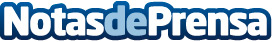 El factor confianza: el secreto de NDViviendaGrandes gestores inmobiliarios, como el grupo NDVivienda, destacan la importancia que tiene la confianza en las nuevas transacciones de viviendasDatos de contacto:NDViviendahttp://ndvivienda.com/911 802 055Nota de prensa publicada en: https://www.notasdeprensa.es/el-factor-confianza-el-secreto-de-ndvivienda_1 Categorias: Nacional Inmobiliaria Finanzas Sociedad Construcción y Materiales http://www.notasdeprensa.es